BMW
Corporate CommunicationsInformacja prasowa
30 sierpnia 2013
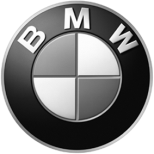 BMW Group PolskaAdres:Ul. Wołoska 22A02-675 WarszawaTelefon*48 (0)22 279 71 00Fax+48 (0)22  331 82 05www.bmw.pl Nowe BMW X5 M50d, opcje BMW Individual oraz Oryginalne Akcesoria BMW: dynamiczne, ekskluzywne, wszechstronne.Trzecia generacja modelu Sports Activity Vehicle, łącznie z odmianą M Performance BMW X5 M50d, pojawi się w salonach sprzedaży 16 listopada – produkty z gamy BMW Individual stworzone dla tego modelu oraz Oryginalne Akcesoria BMW dostępne w momencie debiutu rynkowegoMonachium. Nowe BMW X5 pojawi się w salonach sprzedaży 16 listopada 2013 roku. Debiutowi trzeciej generacji najbardziej popularnego na świecie auta typu Sports Activity Vehicle towarzyszyć będzie prezentacja wersji BMW M50d M Performance Automobile. BMW X5 M50d, wyposażone w najmocniejszy na świecie sześciocylindrowy, rzędowy silnik Diesla, precyzyjnie zestrojone zawieszenie typu M oraz aerodynamicznie ukształtowane elementy nadwozia, łączy doskonałą dynamikę na drodze z niezrównaną trakcją poza ubitymi szlakami. Klienci mogą dodatkowo podkreślić charakter nowego BMW X5, korzystając z oferowanych przez producenta opcji personalizacji: opracowane specjalnie dla tego modelu opcje BMW Individual dodadzą autu elegancji, natomiast nowe produkty z gamy Oryginalnych Akcesoriów BMW - również stworzone specjalnie dla BMW X5 - podkreślą wszechstronną, praktyczną naturę auta.BMW X5 M50d: fascynująca dynamika dzięki precyzyjnemu zestrojeniu spod znaku M.Nowe BMW X5 M50d to doskonałe połączenie sportowego ducha, ekskluzywnego charakteru i wszechstronnych rozwiązań ułatwiających codzienną eksploatację.  Pod maską tego modelu pracuje 3-litrowy rzędowy diesel z układem potrójnego doładowania i bezpośrednim wtryskiem paliwa common rail. Jednostka rozwija moc 280 kW/381 KM i maksymalny moment obrotowy 740 Nm. Samochód został standardowo wyposażony w technologię BluePerformance, dzięki której już teraz spełnia standard emisji EU6. Moc jest przekazywana do wszystkich czterech kół poprzez ośmiobiegową przekładnię automatyczną oraz układ BMW xDrive.Nowe BMW X5 M50d w standardzie wyposażone jest w adaptacyjne zawieszenie Adaptive M z dynamiczną kontrolą pracy amortyzatorów (Dynamic Damper Control), zawieszeniem pneumatycznym przy tylnej osi oraz elektrycznym wspomaganiem układu kierowniczego. Opcjonalny pakiet Dynamic dla adaptacyjnego zawieszenia obejmuje układ Dynamic Performance Control i system aktywnej stabilizacji przechyłów Dynamic Drive. Standardowe 19-calowe obręcze aluminiowe typu M z podwójnymi ramionami mają opony mieszane. Doskonałe osiągi dynamiczne - sprint od 0 do 100 km/h w 5,3 sekundy - idą w parze z doskonałą wydajnością paliwową, poprawioną o ponad dziesięć procent w stosunku do poprzednika. Nowe BMW X5 M50d zużywa średnio w cyklu UE 6,7 litra oleju napędowego na 100 kilometrów i emituje 177 gramów CO2 na kilometr.Ekskluzywna atmosfera i wyrafinowany styl: gama elementów BMW Individual stworzona dla nowego BMW X5.Gama elementów BMW Individual stworzona specjalnie dla BMW X5 zwraca szczególną uwagę na elegancki design nadwozia, luksusową atmosferę wewnątrz oraz ekskluzywny charakter tego modelu. Montowane fabrycznie opcje wyposażeniowe nadwozia i wnętrza odgrywają dużą rolę w kreowaniu eleganckiego wizerunku popularnego auta typu Sports Activity Vehicle. Proces produkcji elementów z gamy BMW Individual dla nowego BMW X5 cechuje się precyzją godną najlepszych rzemieślników oraz doskonałym doborem materiałów. Design i wykończenie tych elementów odzwierciedlają dążenie niemieckiego producenta do uzyskania perfekcji w każdym najdrobniejszym detalu.Lakier nadwozia BMW Individual wywołuje wrażenie obcowania z produktem najwyższej jakości. Dzięki nałożeniu do siedmiu warstw lakieru i zastosowaniu specjalnych pigmentów, całość tworzy intrygujący, opalizujący efekt wyjątkowego blasku i niezrównanej głębi. Wykończenia powłoki lakierniczej BMW Individual dostępne dla BMW X5 obejmują luksusowe odcienie metaliczne Ruby Black i Pyrite Brown. Intensywny połysk tych opcjonalnych barw to zasługa refleksów świetlnych wywoływanych przez czerwone lub złote pigmenty umieszczone pod powierzchnią. Elegancka, sportowa atmosfera, którą BMW X5 emanuje na zewnątrz jest również dziełem 20-calowych lekkich obręczy aluminiowych BMW Individual z ramionami w kształcie litery „V” oraz z mieszanymi oponami.Ekskluzywny wygląd w pełni skórzanej tapicerki Merino z gamy BMW Individual sprowadza się do precyzyjnego doboru materiału i jego skrupulatnej obróbki. W tym celu starannie wybrane płaty nieskazitelnej skóry są poddawane procesowi garbowania jeszcze zanim zostaną docięte. Naturalna struktura skóry z otwartymi porami oraz jej miękka, drobnoziarnista powierzchnia i charakterystyczne przeszycia tworzą niepowtarzalny styl wewnątrz auta.W pełni skórzana tapicerka Merino z gamy BMW Individual o rozbudowanych funkcjach jest dostępna w nowym BMW X5 w odcieniach Amaro Brown i Criollo Brown. Kontrastujące przeszycia i lamówki ze skóry najwyższej jakości odzwierciedlają najwyższy kunszt rzemieślników. Uzupełnieniem stylowego wnętrza nowego BMW X5 są wstawki dekoracyjne BMW Individual dostępne w kolorach Piano Finish Black i Sen Light Brown. Ich powierzchnie świadczą zarówno o wysokiej jakości materiału, jak i perfekcyjnym spasowaniu.Gama elementów BMW Individual będzie dostępna od grudnia 2013 roku.Oryginalne Akcesoria BMW: idealnie dopasowane dla większego komfortu eksploatacji i większej wszechstronności.Wszechstronny charakter nowego BMW X5 potęgują produkty z gamy Oryginalnych Akcesoriów BMW, które zostały „skrojone na miarę”. Maty podłogowe i przestrzeni ładunkowej - łącznie z torbami transportowymi, których kontury zostały idealnie dobrane do wymiarów wewnętrznych nowoczesnego Sports Activity Vehicle - pełnią rolę akcesoriów przystosowanych do użytku w codziennej eksploatacji i podczas dłuższych podróży. Ich przyciągający uwagę design odzwierciedla płynne linie karoserii i podkreśla solidną konstrukcję nadwozia, typową dla modeli BMW X. Maty podłogowe wykonane z odpornego na zużycie materiału antypoślizgowego oraz dywaniki tekstylne z gumową powierzchnią zintegrowaną z częścią na stopy są oferowane w zestawach obejmujących dwie sztuki. Charakterystycznym elementem designu obu wariantów są wstawki z oznaczeniami „BMW” wykonane ze szczotkowanej stali nierdzewnej. Mata bagażnika o podobnej stylizacji stworzona dla BMW X5 również ma antypoślizgową i antyzabrudzeniową powierzchnię.Nowe torby transportowe z gamy Oryginalnych Akcesoriów BMW stworzone z myślą o nowym BMW X5 przydadzą się podczas podróży, w pracy i podczas wykonywania aktywności sportowych. Torby zostały wykonane ze skór i tkanin wysokiej jakości i zapewniają optymalną funkcjonalność. W kolekcji znajduje się torba Storage Bag Fond, którą można przymocować do siedzenia za pomocą środkowego pasa bezpieczeństwa i która oferuje nie tylko dodatkową przestrzeń bagażową, ale również dwa izolowane termicznie uchwyty na napoje.Jeszcze więcej przestrzeni na drobiazgi przydatne podczas podróży oferuje organizator zaprojektowany specjalnie dla nowego BMW X5. Można go przymocować do zagłówka kierowcy lub pasażera siedzącego z przodu, a jego największą zaletą są dwa duże schowki, które można wykorzystywać również po wyjęciu organizatora z samochodu. Idealnym towarzyszem zimowych wycieczek jest natomiast torba na narty i deski snowboardowe, która przechodzi z bagażnika auta do tylnej części przedziału pasażerskiego. Zmieszczą się w niej cztery pary nart lub trzy deski snowboardowe; torba posiada również kółka, uchwyty i pasek na ramię, co ułatwia jej transportowanie. W ofercie znajduje się również wytrzymała torba na buty narciarskie, kaski i rękawiczki.Wszystkie produkty z gamy Oryginalnych Akcesoriów BMW odpowiadają wysokim standardom BMW Group w zakresie designu, jakości i bezpieczeństwa, spełniając tym samym określone przez BMW warunki gwarancji. Wyposażenie pojazdu w produkty z tej gamy w żaden sposób nie zmienia warunków gwarancji określonych dla danego modelu samochodu. Sprzedaż i instalacja produktów z gamy Oryginalnych Akcesoriów BMW jest prowadzona w punktach dilerskich BMW i BMW M, w oddziałach BMW oraz w serwisach partnerskich BMW.BMW GroupBMW Group – BMW, MINI, Husqvarna Motorcycles oraz Rolls-Royce – należy do producentów samochodów i motocykli premium, którzy odnoszą  największe sukcesy. Jako międzynarodowe konsorcjum, grupa kieruje 29 zakładami produkcyjnymi w 14 krajach i posiada ogólnoświatową sieć sprzedaży w ponad 140 państwach.W 2011 roku, BMW Group sprzedała na całym świecie ponad 1,67 miliona samochodów oraz ponad 113000 jednośladów. Zysk przed opodatkowaniem w roku podatkowym 2011 wyniósł 7,38 miliarda euro, a dochód 68,82 miliarda euro. Na dzień 31.12.2011 firma zatrudniała około 100000 pracowników na całym świecie. Sukces BMW Group od zawsze polegał na długoterminowej strategii i odpowiedzialnym działaniu. Rozsądna polityka ekologiczna i społecznościowa przez cały łańcuch wartości produktu, odpowiedzialność za produkt oraz zaangażowanie w ochronę zasobów naturalnych to integralna część strategii korporacyjnej firmy. Od siedmiu lat BMW Group jest liderem przemysłu motoryzacyjnego w rankingu Dow Jones Sustainability Indexwww.bmwgroup.com Facebook: http://www.facebook.com/BMWGroup Twitter: http://twitter.com/BMWGroup YouTube: http://www.youtube.com/BMWGroupviewW przypadku pytań prosimy o kontakt z:Katarzyna Gospodarek, Corporate Communications ManagerTel.: +48 728 873 932, e-mail: katarzyna.gospodarek@bmw.pl